Domovy na Orlici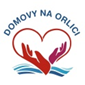 1. máje 104, 517 22 Albrechtice nad Orlicí, IČO 42886171tel, fax.: 494377069, e-mail: info@ddalbrechtice.cz                                     Domov pro seniory, Rudé armády 1,517 24 BorohrádekJiří BašekB a B,GastroVyhnanice 1517 21 Týniště nad OrlicíIČO 48597741 Objednávka číslo: 027/2021Při písemném styku a na fakturu uvádějte číslo objednávkyV Borohrádku dne 08.03.2021text---------------------------------------------------------------------------------------------------------------------------Potvrzujeme nabídku z 05.03.2021 a objednáváme u Vás 10 ks izolovaný spodní díl THERMOLINE A1 s magnetem, 10 ks THERMOLINE víko tabletu, 15 ks talíř hluboký TL 230 s osazením pro víčko a s plochým dnem, 10 ks víčko na talíř 29024 polypropylen THERMOLINE, 15 ks miska polévková 124 s osazením a plochým dnem porcelán THERMOLINE, 10 ks víčko misky polévkové polypropylen zvýšený střed THERMOLINIE, 15 ks salátová miska hluboká porcelán THERMOLINIE, 10 ks držák karet magneticky průsvitná dutinka + doprava a úvodní zaškolení  za cenu  55.714,45 Kč včetně DPH + doprava.---------------------------------------------------------------------------------------------------------------------------Děkujeme za vyřízení objednávky.Bankovní spojení: Equa BankČ.ú. 1033329085/0600Tel.: 724886344e-mail: hlouskova@domovynaorlici.czVyřizuje: Hloušková Šárka